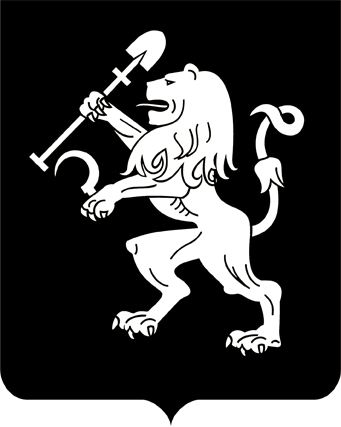 АДМИНИСТРАЦИЯ ГОРОДА КРАСНОЯРСКАРАСПОРЯЖЕНИЕО внесении изменения в распоряжение администрации городаот 22.12.2011 № 1542-жВ целях приведения правового акта города в соответствие с Градостроительным кодексом Российской Федерации, в соответствии с Федеральным законом от 27.07.2010 № 210-ФЗ «Об организации предоставления государственных и муниципальных услуг», постановлением администрации города от 05.09.2011 № 359 «Об утверждении Порядка разработки и утверждения административных регламентов предос-тавления муниципальных услуг администрацией города Красноярска           и внесении изменений в постановление Главы города от 25.02.2009                    № 57», руководствуясь статьями 41, 58, 59 Устава города Красноярска:1. Внести изменение в приложение к распоряжению администрации города от 22.12.2011 № 1542-ж «Об утверждении Административного регламента предоставления муниципальной услуги по выдаче градостроительного плана земельного участка», изложив абзац восьмой пункта 17 в следующей редакции:«отсутствие документации по планировке территории, утвержденной в соответствии с договором о комплексном развитии территории (за исключением случаев самостоятельной реализации решения о комплексном развитии территории застройки), в случае обращения за выдачей градостроительного плана земельного участка, расположенного              в границах территории, в отношении которой принято решение о комплексном развитии территории по инициативе органа местного самоуправления;».2. Настоящее распоряжение опубликовать в газете «Городские   новости» и разместить на официальном сайте администрации города.Глава города                                                                                 С.В. Еремин23.06.2021№ 187-р